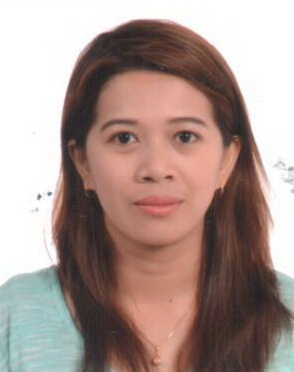 AGNESAGNES.332553@2freemail.com  OBJECTIVE:To obtain a job, enabling me to utilize my skills and develop career progression and to be able to apply my knowledge, skills abilities and experiences that could help my company in obtaining sets goals. I am hardworking trustworthy and willing to fulfill company requirements.RELEVANT SKILLS:FRONT OFFICE DESK STAFFNAGA LAND HOTELPanganiban Drive Naga City PhilippinesMay 15, 2007 – March 15, 2008Receives and direct incoming call in a professional and courteous manner.Prepares timecard and distributes them to appropriate departments.Orders supplies in accordance with procedures and budget allocations;Compiles reports and types general or technical materials.Maintains current list of customers by name and room number, list of telephone numbers for all personnel, list of departments.Provide guest with directions the hotel.Keeping the reception area tidy.Performs other duties requested.SCHOOL CLERKSAGNAY SOUTHEASTERN HIGH SCHOOLTurage, Sagnay, Camarines Sur PhilippinesJune 5,2008 - January 30, 2010Acts in a professional manner and assumes responsibility for the total school program, its safety and good order.Attended various seminar, conference and training.Proposed and executed various project and activities for the students, teacher’s educational growth and experience.Maintaining the records of the students.Communicates with the School Head regarding the status of inventory and supplies.Perform basic bookkeeping, filling and clerical duties.EDUCATIONAL BACKGROUND:	            COMPUTER SOFTWARE DEVELOPMENT - Diploma                        WRI COMPUTER COLLEGE		Goa, Camarines Sur 		April, 2005PERSONAL DATA:                Relate well to people from variety of cultures and socio-economic conditions.Dedicated to workDisciplined, well-organized and goal oriented.Computer literateHardworkingGod fearing.
WORK EXPERIENCE:RECEPTIONISTUHY SAXENA CHARTERED ACCOUNTANTFebruary 16, 2010 March 2015MAZAYA BUSINESS AVENUEJUMIERAH LAKE TOWERDUBAI, UAEAnswering phone calls with polite manners.Handling multiple tasks simultaneously.Provides information by answering questions and requests.Use computer word processing, spreadsheet, and database software to prepare reports, memos and documents.Sort incoming mail, faxes, mail and courier parcels.Forward incoming general e-mails to the appropriate staff member.Provided secretarial and administrative support to management and other staff.Make travel, meeting and other arrangements for staff.Coordinate the maintenance of office equipment.Receiving of documents regarding worker’s concern.Nationality           FilipinoDate of Birth        December 18, 1987Place of Birth      Sibaguan, Sagnay, Camarines SurLanguage            English & TagalogVisa status          Tourist - VisaI hereby confirm that the information contained herein is true and correct to the best of my knowledge and belief.